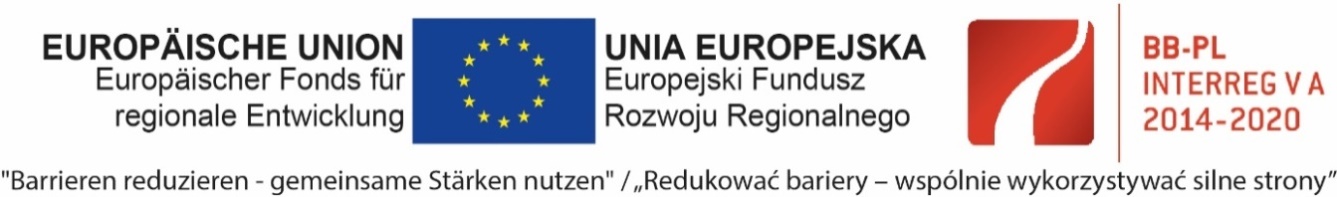 „Przebudowa i rozbudowa Muzeum Woldenberczyków
                na rzecz rozwoju transgranicznej współpracy turystycznej”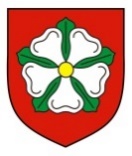 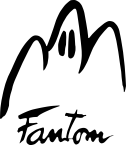 Regulamin XIX Konkursu Recytatorskiego Poezji Obozu IIC WoldenbergOrganizatorzy :Muzeum Woldenberczyków w Dobiegniewie,Urząd Miejski w Dobiegniewie,Centrum Kultury w Dobiegniewie,Stowarzyszenie Woldenberczyków,Akademia im. Jakuba z Paradyża w Gorzowie Wielkopolskim.,Starostwo Powiatowe w Strzelcach Krajeńskich,Regionalny Ośrodek Debaty Międzynarodowej w Gorzowie Wielkopolskim.Cel konkursu :popularyzacja poezji obozowej powstałej w czasie niewoli;odkrywanie pasji i talentów wśród dzieci i młodzieży poprzez autorską interpretację utworów poetyckich;promowanie Dobiegniewa i Muzeum Woldenberczyków.Terminy i miejsce konkursuKonkurs odbędzie się w 11 marca 2022 r. w Auli Gminnego Zespołu Szkół  w Dobiegniewie 
ul. Poznańska 5. Rozpoczęcie o g. 10.00.  10.15 – 11.30 prezentacje w kategorii szkoła podstawowa,11:45 – 13:00 prezentacje w kategorii szkoła średnia.Warunki udziału Uczestników konkursu zgłaszają szkoły lub placówki edukacyjne, wychowawcze, opiekuńcze. Warunkiem udziału jest przesłanie karty zgłoszeniowej do 07.03.2021 roku (decyduje data wpływu) 
na adres: Urząd Miejski w Dobiegniewie,  ul. Obrońców Pokoju 24, 66-520 Dobiegniew. Zasady uczestnictwa :konkurs ma charakter otwarty;w konkursie może uczestniczyć nie więcej niż trzech reprezentantów jednej szkoły;wszyscy uczestnicy startują w jednej z dwóch kategorii wiekowych: szkoła podstawowa, szkoła średnia;każdy uczestnik prezentuje jeden utwór poetycki;prezentacje uczniów ocenia jury konkursu powołane przez organizatorów;w każdej z kategorii wyłania się trzech laureatów; w uzasadnionych przypadkach jury ma możliwość zwiększenia liczby laureatów lub 
przyznania nagród specjalnych. Nagrody
Wszyscy uczestnicy otrzymują dyplomy uczestnictwa w konkursie i drobne upominki, natomiast laureaci nagrody rzeczowe ufundowane przez organizatorów.Postanowienia ogólneOrganizatorzy nie zwracają uczestnikom kosztów podróży. Organizatorzy uczestnikom oraz ich opiekunom zapewniają jeden posiłek. Wyniki konkursu są jawne.Wszelkich dodatkowych informacji o konkursie udziela Muzeum Woldenberczyków 
tel. 95/ 7488166 lub 95/ 7611095 
poniedziałek 7.30 – 17.00, wtorek- czwartek 7.30 – 15.30, piątek 7.30- 14.00Materiały dotyczące konkursu (regulamin, karta zgłoszenia, repertuar) dostępne są na stronie internetowej www.dobiegniew.pl	www.muzeum.dobiegniew.pl